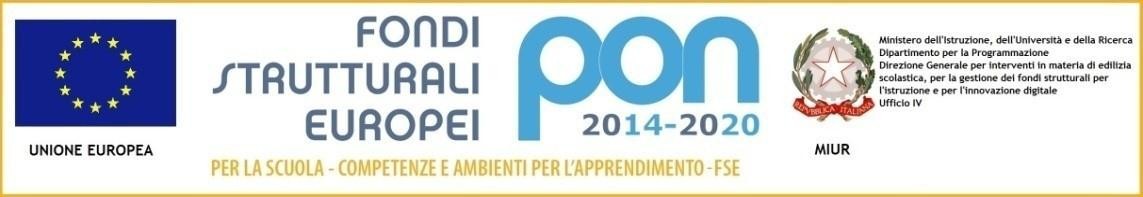 Allegato ADOMANDA DI PARTECIPAZIONE PER LA SELEZIONE DI ESPERTO  Avviso pubblico - "Progetti di inclusione sociale e lotta al disagio nonché per garantire l’apertura delle scuole oltre l’orario scolastico soprattutto nella aree a rischio e in quelle periferiche" - MIUR AOODGEFID prot. 10862 del 16 settembre 2016 - Titolo progetto_La scuola…oltre_Codice 10.1.1A.FSEPON-2017-549 _CUP_H74C1800003007 Al Dirigente scolastico IC Vallo della Lucania – Novi Velia”Vallo della Lucania (SA) Il/La sottoscritto/a  		 nato/a		 prov.  	il  	e residente in  		 prov.  	CAP  	Tel. cellulare  	  e-mail  	Cod. Fiscale  	                                                              cod. IBAN  		C H I E D Edi essere ammesso/a alla procedura di selezione per la figura interna di ESPERTO prevista dal relativo Bando per tutti i moduli previsti dal piano in oggetto:Il sottoscritto dichiara di essere in possesso dei titoli di ammissione previsti, ossia:essere docente dell’Istituto;essere in possesso delle competenze informatiche necessarie per gestire autonomamente la parte di propria competenza su piattaforma.Il/la sottoscritto/a dichiara, sotto la propria responsabilità, di avere preso visione del bando e di essere a conoscenza che le dichiarazioni dei requisiti, qualità e titoli riportati nella domanda e nel curriculum vitae allegato sono soggette alle disposizioni del Testo Unico in materia di documentazione amministrativa emanate con DPR 28.12.2000 n. 445.Il/la sottoscritto/a, ai sensi dell'articolo 13 del D.Lgs. 196/2003, esprime il consenso al trattamento, alla comunicazione e alla diffusione dei dati personali contenuti nella presente autocertificazione in relazione alle finalità istituzionali o ad attività ad essa strumentali.Allega alla presente domanda i seguenti documenti:allegato B – Tabella di valutazione dei titolicurriculum vitae su modello europeo sottoscrittocopia documento di identitàAutorizzo il trattamento dei dati personali ai sensi legge 675/96 e del D. Lgs n° 196/03Dichiara sotto la mia personale responsabilità che la documentazione presentata e/o allegata alla seguente istanza è conforme agli originali, che saranno presentati qualora fossero richiesti.(flaggare le due precedenti dichiarazioni)Luogo e data  	In fedeALLEGATO BIl/La sottoscritto/a  	 a tal fine autocertifica i seguenti punteggi:Luogo e data  	In fedeTITOLO MODULOEducazione motoria; sport; gioco didattico.Natura e sport nel Parco_1Educazione motoria; sport; gioco didattico.Natura e sport nel Parco_2		Arte, scrittura creativa, teatro.Teatrando			Potenziamento della lingua straniera.Summer English!			Innovazione didattica e digitale.Coding& C	Potenziamento delle competenze di base.E per aula il Parco!_2 Potenziamento delle competenze di base.E per aula il Parco!_2TABELLA VALUTAZIONE ESPERTITABELLA VALUTAZIONE ESPERTITABELLA VALUTAZIONE ESPERTITABELLA VALUTAZIONE ESPERTITABELLA VALUTAZIONE ESPERTITitoli valutabiliPunteggiPunteggio massimoAutovalutazioneUfficioDocente madre Lingua per modulo Summer English!  a)dichiarazione  studi dalle elementare alla laurea  nel Paese straniero anglofono;  b)  dichiarazione  studi dalle elementare al  diploma  nel Paese straniero anglofono, con laurea conseguita in paese diverso  con certificazione coerente con il “Quadro comune europeo di riferimento per le lingue, Certificazione almeno livello C1Docente madre Lingua per modulo Summer English!  a)dichiarazione  studi dalle elementare alla laurea  nel Paese straniero anglofono;  b)  dichiarazione  studi dalle elementare al  diploma  nel Paese straniero anglofono, con laurea conseguita in paese diverso  con certificazione coerente con il “Quadro comune europeo di riferimento per le lingue, Certificazione almeno livello C1Docente madre Lingua per modulo Summer English!  a)dichiarazione  studi dalle elementare alla laurea  nel Paese straniero anglofono;  b)  dichiarazione  studi dalle elementare al  diploma  nel Paese straniero anglofono, con laurea conseguita in paese diverso  con certificazione coerente con il “Quadro comune europeo di riferimento per le lingue, Certificazione almeno livello C1Laurea specifica coerente con il modulo per cui si fa domanda Punti 6_ fino a 80/110Punti 7_ da 81 a 99/110Punti 8_ da 100 a 109/110Punti 9_ 110/110Punti 10_ 110/110 con lodeMax punti 10Laurea non attinente/Master/ Specializzazione post universitaria di durata almeno un anno, dottorato di ricercaPunti 2Max 6 punti Docenza di ruolo/non di ruolo in scuole pubbliche nel settore di pertinenza Punti 0,50 per ogni anno  /frazione superior a sei mesiMax 5 p.Per ogni esperienza di   in qualità di esparto nei progetti finanziati dai fondi europei FSE e FESR (PON - POR), se inerente alla tipologia di incarico e coerenti con la figura richiesta  Punti 1  Max 5 p. Esperienze lavorative /professionali (escluso docenza nelle scuole) e competenze coerenti con la tematica del modulo evidenziate nel cv  )Punti 3 per ogni anno /esperienza significativa/frazione superior a sei mesiMax 15 p.Dichiarazione di comprovate/certificate competenze informatiche con particolare riferimento alla piattaforma PON (preferenziale, a parità di punteggio, il possesso NUOVA ECDL/EIPASS)Punti 3  Max 6 p.Totale